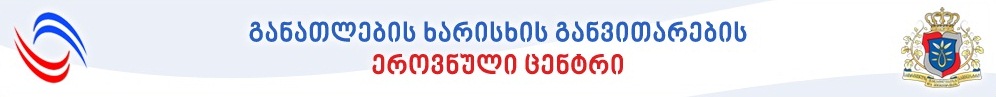 კვების წარმოების მანქანა-დანადგარების მექანიკოსიპროფესიული სტანდარტისსიპ – განათლების ხარისხის განვითარების ეროვნული ცენტრი	2017  წელი	დასახელება (ქართულად):კვების წარმოების მანქანა-დანადგარების მექანიკოსიდასახელება (ინგლისურად):Food Production Machinery Mechanicპროფესიული სტანდარტის სარეგისტრაციო ნომერი:პროფესიული სტანდარტის შესაბამისი კოდი „დასაქმების საერთაშორისო სტანდარტული კლასიფიკატორის“ (ISCO-08) მიხედვით: 7233   დასაქმების სფეროს აღწერა:კვების წარმოების მანქანა დანადგარების მექანიკოსი  აწყობს, ამონტაჟებს, არემონტებს და ტექნიკურ მომსახურებას უწევს კვების წარმოებაში გამოყენებიულ მანქანა-დანადგარებს და მოწყობილობებს. გარდა ამისა, მექანიკოსის მოვალეობაა  მანქანა-დანადგარებისა და  მოწყობილობების შემოწმება და გამოცდა სტანდარტებთან და ტექნიკურ მოთხოვნებთან შესაბამისობის მიზნით. სამუშაო გარემო და დასაქმების შესაძლებლობები:კვების წარმოების დანადგარების მექანიკოსი შეიძლება დასაქმდეს კვების პროდუქტების გადამამუშავებელ მსხვილ, საშუალო და მცირე საწარმოებში, სადაც   გამოიყენება სხვადასხვა სახის მანქანა-დანადგარები და მოწყობილობები, რომლებიც საჭიროებს მაღალკვალიფიციურ ტექნიკურ მომსახურეობას. მას საქმიანობა უხდება დახურულ სივრცეში, ზოგჯერ არანორმირებული სამუშაო გრაფიკით.აუცილებელი პროფესიული მოთხოვნები:    კანონმდებლობით  არ არის განსაზღვრული.პროფესიული მოვალეობები და ამოცანები:პიროვნული თვისებები:მოტივირებულიშრომისმოყვარეპუნქტუალურიმატერიალური რესურსი:ა) ინვენტარი, აღჭურვილობა: რაცია/ტელეფონი, ქანჩების ნაკრები, ბრტყელტუჩა, მკვნეტარა, ექვსკუთხა ქანჩების ნაკრები, ვარსკვლავა ქანჩების ნაკრები, შესაზეთი მოწყობილობა, შესაპოხი მოწყობილობა, ჩაქუჩი (სხვადასხვა ზომის), სახრახნისების ნაკრები, საკისრებისა და კბილანების მომხსნელი (სხვადასხვა ზომის),  ძალაყინი, ბერკეტი, ბურღი, მეტალის საჭრელი, ელექტრო სახრახნისი, სპეცტანსაცმელი (ჩაფხუტი, სათვალე, ხელთათმანი, ყურის დამცავი, პირბადე, სამონტაჟო ქამარი), დანა, მანომეტრი (ინდიკატორი), თერმომეტრი, თერმო მანომეტრი, დამწნეხი მოწყობილობა (პრესი), დამჭერი მოწყობილობა, ხრახნის მომჭრელი (შიდა და გარე, კომპლექტი), მოქლონის პისტოლეტი, სტეპლერი, მარკერი, კალამი, სახაზავი, ხერხი, გონიო, თარაზო, შტანგელი, მანძილმზომი, სანტექნიკური ქანჩის გასაღები, მიკრომეტრი, ხრახნის მზომი.ბ) მასალა, ნედლეული: სამომავლო ტენდენციები:წარმოების საშუალებების განვითარებაახალი ტექნოლოგიების შემოტანა და დანერგვაკვების წარმოების განვითარებაპროფესიული ცოდნა და უნარები:სტანდარტის მოქმედების ვადა: 5 წელი14. პროფესიული სტანდარტის  შემმუშავებელი  ჯგუფის წევრები:დასახელება: კვების წარმოების მანქანა-დანადგარების მექანიკოსიშეფასების სტანდარტინაწილი 1. ზოგადი ინფორმაცია შეფასების სტანდარტი გამოიყენება ფორმალური განათლების ან/და  არაფორმალური განათლების ფარგლებში შეძენილი კომპეტენციების, ცოდნისა და უნარების აღიარების მიზნით.შეფასების სტანდარტი  განსაზღვრავს პროფესიულ სტანდარტში ასახული კომპეტენციების, ცოდნისა და უნარების    შეფასების ან/და დადასტურების აუცილებელ პირობებს:1.შესაფასებელ კომპეტენციებს, რომლებიც გამოხატულია  პროფესიული მოვალეობებსა და ამოცანებში;2.შესაფასებელი კომპეტენციების შეფასების კრიტერიუმებს, რომლებიც ასახავს  აუცილებელ  პროფესიულ ცოდნასა და  უნარებს;3.შესაფასებელი კომპეტენციების დადასტურების  შესაძლებლობებს;4.გამოცდის პროცესს და კომპონენტებს.შესაფასებელი კომპეტენციების დადასტურება შესაფასებელი კომპეტენციების დადასტურების გზები:ა)ფორმალური განათლების გზით მიღწეული სწავლის შედეგების აღიარება (ჩათვლა);ბ)არაფორმალური განათლების გზით მიღწეული კომპეტენციების დადასტურება (ნამდვილობის დადასტურება)  განათლების და მეცნიერების მინისტრის მიერ  დადგენილი წესით;გ)მიღწეული კომპეტენციების დადასტურება ამ დოკუმენტით დადგენილი პრინციპებით ჩატარებული გამოცდის გზით.ფორმალურ განათლებაში სტანდარტით გათვალისწინებული შეფასების პროცესის წარმართვასთან დაკავშირებული მოთხოვნები ასახულია სავალდებულო პროფესიულ მოდულებში.ფორმალურ განათლებაში მიღწეული სწავლის შედეგების აღიარების (ჩათვლის) პროცესიფორმალური განათლების გზით მიღწეული სწავლის შედეგების აღიარების (ჩათვლის) პროცესი მოიცავს მიღწეული სწავლის შედეგების აღიარებას (ჩათვლას) საძიებელი კვალიფიკაციის მიზნებისათვის ქვემოთ  მოცემული პრინციპების შესაბამისად:  ა) დასაშვებია მიღწეული სწავლის შედეგების აღიარება (ჩათვლა) ნებისმიერი კვალიფიკაციის ფარგლებში, თუ სწავლის შედეგები თავსებადია საძიებელ კვალიფიკაციასთან და მათი მიღწევა დადასტურებულია, რაც გამოიხატება საგანმანათლებლო პროგრამის ფარგლებში მიღებული დადებითი შეფასებით და შესაბამისი კრედიტის მინიჭებით.ბ) თავსებადობის დადგენისთვის, შინაარსობრივი შესწავლის მიზნით, ამღიარებელი  დაწესებულება ეყრდნობა პროფესიულ სტანდარტს ან/და პროფესიული საგანმანათლებლო პროგრამის ჩარჩო დოკუმენტს, რომლის საფუძველზეც არის შემუშავებული გავლილი პროფესიული საგანმანათლებლო პროგრამა ან პროგრამის კომპონენტი, არსებობის შემთხვევაში  - პროფესიულ საგანმანათლებლო პროგრამას ან/და სილაბუსებს, ან/და პროფესიული საგანმანათლებლო პროგრამების კატალოგს. ამღიარებელი დაწესებულება უფლებამოსილია აღიარების მიზნებისათვის  შესაფასებელ პირს მოსთხოვოს  გავლილი საგანმანათლებლო პროგრამის/სასწავლო კურსების პროგრამების (სილაბუსების) გამოთხოვა საგანმანათლებლო დაწესებულებებიდან და წარდგენა.გ) სწავლის შედეგების თავსებადობის განსაზღვრის მიზნით, აუცილებელი არაა მათი ფორმულირება იყოს იდენტური. თავსებადად ჩაითვლება სწავლის შედეგები, რომლის/რომელთა ერთობლიობაც, შინაარსის თვალსაზრისით, ეროვნული საკვალიფიკაციო ჩარჩოს შესაბამისი საფეხურის აღმწერის გათვალისწინებით, შესაძლოა მიჩნეულ იქნას ანალოგიურად.ნაწილი 2. მითითებები  შესაფასებელი პირისა და შემფასებლისათვის შეფასების დაწყებამდე გაეცანით: პროფესიულ სტანდარტსშეფასების ინსტრუმენტებსდაინტერესებული/შესაფასებელი პირის კომპეტენციების აღიარებასთან დაკავშირებულ შესაძლებლობებსშემფასებლის ჩანაწერების ფორმებსშეფასების პირობებსშეფასების წესებსშეფასების კრიტერიუმებსშეფასების პროცესში:პირადად დააკვირდით დავალებების შესრულების/შეფასების პროცესსთითოეული შესაფასებელისათვის აწარმოეთ შეფასების ჩანაწერების ფორმებითუ აუცილებელია, შესაფასებელს დაუსვით დამატებითი შეკითხვები დავალებასთან დაკავშირებითშეაფასეთ თითოეული კრიტერიუმიშეფასების დასრულებისას:შესაფასებელს მიეცით განმარტება შეფასებასთან დაკავშირებითშეაჯამეთ შეფასების შედეგებიდაადასტურეთ შეფასების შედეგები ხელმოწერითშეფასების ჩანაწერები გადაეცით სათანადოდ უფლებამოსილ პირსნაწილი 3. შეფასების პროცედურა მიღწეული კომპეტენციების  დადასტურებისთვის გამოცდის  ორგანიზების პროცესი და კომპონენტებიმიღწეული კომპეტენციების  დადასტურებისთვის გამოცდის ჩატარების პროცესი მოიცავს დასადასტურებელი კომპეტენციების შესაბამისად გამოკითხვისა და პრაქტიკული დავალების შესრულების ეტაპებს. მიუხედავად იმისა, დასტურდება თუ არა კვალიფიკაციით გათვალისწინებული კომპეტენციები, შეფასების სტანდარტის ნაწილი 1-ის „შესაფასებელი კომპეტენციების დადასტურება“ „ა“ და „ბ“ პუნქტებით გათვალისწინებული შესაძლებლობებით,  შეფასების პროცესი მოიცავს  სავალდებულო კომპონენტს (გამოცდას), რომლის შეფასება შესაბამისი კვალიფიკაციის მინიჭების წინაპირობას წარმოადგენს.ქვემოთ მოცემულია გამოკითხვისა და პრაქტიკულ დავალებაზე დაკვირვების პროცესის მოთხოვნები, ასევე შეფასების სავალდებულო კომპონენტები.ნაწილი 5. პრაქტიკული დავალების/დავალებები  შესრულების/შეფასების კრიტერიუმების მითითებებით:პრაქტიკული დავალების შესრულებაზე დაკვირვება.საგამოცდო გარემო:შესაფასებელი პირის შეფასება ხორციელდება პრაქტიკული დავალებების სახით.საგამოცდო პროცესის მონიტორინგი: საგამოცდო პროცესის მონიტორინგს ახორციელებს შემფასებელი/შემფასებლები (ნეიტრალური კომისია) წინასწარი დადგენილი წესისა და პროცედურების დაცვით.მოპოვებული მტკიცებულებები:მტკიცებულებები უზრუნველყოფილია  შემფასებლის მიერ შევსებული ჩანაწერების ფორმით.საგამოცდო პრაქტიკული დავალებების ჩამონათვალი:დასადასტურებელი კომპეტენციების შესაბამისად სტუდენტმა უნდა შეასრულოს  დავალება: რომლებიც შეიძლება  მოიცავდეს შემდეგს: ა) კომუნიკაციების შეერთება მანქანა-დანადგარებთანბ) სამუშაო კვანძების ცალ-ცალკე რეგულირებაგ) მანქანა-დანადგარის ზოგადი დათვალიერებად)დანადგარის ან კონკრეტული დეტალის დაშლაე) დაზიანებული დეტალის შეცვალ/აღდგენაგაითვალისწინეთ:შესაფასებელი პირის მიერ  შესრულებული სამუშაოს წარმოებისას ეკონომიური, ხარისხის უზრუნველყოფის, გარემოს დაცვის, სამართლებრივი, უსაფრთხოების წესების დაცვის, ჰიგიენის დაცვის მიდგომების,   სამუშაოს შესრულების თანამიმდევრობის შეფასება წარმოადგენს ზემოთჩამოთვლილ დავალებებზე დაკვირვების თანამდევ პროცესს და მასზე დამატებითი დროის გამოყოფა არაა რეკომენდებული;შემფასებლის მიერ დამატებითი კითხვების დასმის შემთხვევაში შესაფასებელი პირი პასუხობს მათ და საჭიროებისამებრ მოჰყავს  საკუთარი ქმედების/ გადაწყვეტილების  შესაბამისი არგუმენტები; სავალდებულო კომპონენტის (გამოცდის) საკითხების შერჩევა ზემოთ მოცემული საკითხებიდან წარმოადგენს შემფასებლის პრეროგატივას.ნაწილი 6. საჭიროების შემთხვევაში  დამატებითი ინფორმაცია  შემფასებლის ჩანაწერების ფორმები    შესაფასებელი პირის სახელი, გვარი:    შეფასების თარიღი:    შეფასების ადგილი:    შემფასებლის სახელი, გვარი:შედეგი: დადასტურდა ------/ არ დადასტურდა ----------შემფასებლის კომენტარი:დადასტურება: №პროფესიული მოვალეობაპროფესიული ამოცანა1 სამუშაოს  ორგანიზებაიცვამს სპეცტანსაცმელს შესასრულებელი სამუშაოს შესაბამისადიცავს ტექნიკური რეგლამენტით გათვალისწინებულ ჰიგიენურ ნორმებსახდენს მანქანა-დანადგარების დათვალიერებას კომპეტენციის ფარგლებშიიღებს მითითებებს ხელმძღვანელისაგანამზადებს ხელსაწყოებს2 უსაფრთხოების ნორმების დაცვაიცავს ტექნიკურ რეგლამენტსიცავს ხანძარსაწინააღმდეგო უსაფრთოების წესებსიცავს ელექტროუსაფრთხოების წესებსიცავს დანადგართან უსაფრთხო მუშაობის წესებსიცავს ქიმიურ ნივთიერებებთან უსაფრთხოდ მუშაობის წესებსუზრუნველყოფს პირველადი სამედიცინო დახმარების გაწევას3მანქანა-დანადგარების და მოწყობილობების აწობა/მონტაჟიხსნის შეფუთულ მანქანა-დანადგარებსგანათავსებს მანქანა-დანადგარებს სამონტაჟო ადგილზეეცნობა ტექნიკურ დოკუმენტაციასაერთებს კომუნიკაციებს მანქანა-დანადგარებთანარეგულირებს სამუშაო კვანძებს ცალ-ცალკეახორციელებს საცდელ გაშვებას4მანქანა- დანადგარების და მოწყობილობების დაზიანების იდენტიფიცირებაახდენს მანქანა-დანადგარის ზოგად დათვალიერებასახდენს სატესტო კვლევასადგენს დაზიანების კერასგანსაზღვრავს დაზიანების სახესგანსაზღვრავს შესასრულებელი სამუშაოს სირთულესახდენს ინფორმაციის მიწოდებას ხელმძღვანელობისათვის5დაზიანებული მანქანა- დანადგარების და მოწყობილობების  და   შეკეთებაშლის დანადგარს ან კონკრეტულ დეტალსახდენს სატესტო კვლევასგანსაზღვრავს დაზიანებული დეტალის აღდგენის შესაძლებლობას ცვლის დაზიანებულ დეტალსახდენს დაზიანებული დეტალის აღდგენასახდენს დაზიანებული მანქანა-დანადგარების და მოწყობილობების შეკეთების სამუშაოს შემოწმებას6ხარისხის უზრუნველყოფაუზრუნველყოფს მანქანა- დანადგარების და მოწყობილობების ხარისხიან მუშაობას უზრუნველყოფს შეკეთებული მანქანა-დანადგარების და მოწყობილობების ხარისხიან მუშაობასეცნობა მანქანა-დანადგარების და მოწყობილობების ტექნიკურ დოკუმენტაციასმუშაობის პროცესში იცავს მანქანა-დანადგარების და მოწყობილობების ტექნიკური დოკუმენტაციით გათვალისწინებულ წესებს და ნორებსეცნობა საწარმოში დარგის შესაბამის მოქმედ სტანდარტებსიცავს საწარმოში დარგის   სტანდარტებით გათვალისწინებულ წესებსა და ნორმებს7პროფესიულ განვითარებაზე ზრუნვა7.1ეცნობა ორგანიზაციის სტრუქტურასა და საკუთარ უფლება-მოვალეობებს; აფასებს საკუთარ კომპეტენციებს, ცოდნასა და უნარებს; 7.3 გეგმავს საკუთარ პროფესიულ განვითარებას; ეცნობა პროფესიულ სიახლეებს (პროფესიული ლიტერატურის ანალიზი, ინტერნეტ რესურსები, პროფესიული გაერთიანებების აქტივობებს და სხვ.);7.5 ერთვება პროფესიული განვითარების ღონისძიებებში (კონფერენციები, სემინარები, ტრენინგ-კურსები და სხვ.)№მოვალეობაპროფესიული ცოდნაპროფესიული უნარებისამუშაოს  ორგანიზებაიცის:სპეცტანსაცმლის სახეებისპეცტანსაცმლის დანიშნულებაშინაგანაწესით გათვალისწინებული სანიტარულ-ჰიგიენური ნორმებიხელსაწყო-იარაღებთან და მასალებითან მუშაობის სანიტარულ- ჰიგიენური ნორმები ხელსაწყო-იარაღებთან და მასალებთან მუშაობის უსაფრთხოების ნორმები დანადგარის სტანდარტული  ვიზუალური მხარედაზიანების სახეებიშესასრულებელი სამუშაოს სპეციფიკასამუშაოს შესასრულებლად საჭირო მასალის სახეებისამუშაოს შესასრულებლად საჭირო მასალის გამოყენების წესებისაჭირო ხელსაწყოების სახეებისაჭირო ხელსაწყოების დანიშნულება ხელსაწყოების ჰიგიენური დამუშავების წესებიხელსაწყოების ჰიგიენური დამუშავების მეთოდები და საშუალებებიჩანაწერების წარმოების წესიშეუძლია:სპეცტანსაცმლის შერჩევასანიტარულ-ჰიგიენურ ნორმების დაცვახელსაწყო-იარაღებთან და მასალებითან უსაფრთხოდ მუშაობასანიტარულ-ჰიგიენური ნორმების დაცვა დაზიანების კერის დადგენადაზიანების ხარისხის დადგენაშესასრულებელი სამუშაოს გაანალიზებასამუშაოს შესასრულებლად საჭირო მასალის შერჩევასამუშაოს შესასრულებლად საჭირო მასალის გამოყენებასამუშაოს შესასრულებლად საჭირო დროის ხანგრძლივობის დადგენაკონკრეტული სამუშაოს შესარულებლად საჭირო ხელსაწყოების გამოყენება დანიშნულების მიხედვითხელსაწყოების ჰიგიენური დამუშავება ჩანაწერების წარმოებაუსაფრთხოების ნორმების დაცვაიცის: ტექნიკური რეგლამენტით და სტანდარტით გათვალისწინებული წესები და ნორმებიცეცხლსაშიში  მასალების სახეებიმასალების არასწორად გამოყენების შემთხვევაში წარმოქმნილი საფრთხეებიხანძარსაწინააღმდეგო უსაფრთხოების წესებიელექტროუსაფრთხოების წესები და ნორმებიავარიული ღილაკის დანიშნულებადანადგართან მუშაობისას პირადი უსაფრთხოების წესებისადეზინფექციო საშუალებებთან მუშაობის წესებიშესაზეთ და შესაპოხ მასალებთან მუშაობის წესებიქიმიურ ნივთიერებებთან მუშაობის წესებისადეზინფექციო, შესაზეთი, შესაპოხი და სხვადასხვა პროცედურისათვის საჭირო ქიმიური  ნივთიერებების ჩამონათვალიპირველადი სამედიცინო დახმარების წესებიკრიტიკულ სიტუაციაში მოქცევის წესიშეუძლია:სამუშაოს წარმართვა ტექნიკური რეგლამენტით და სტანდარტით გათვალისწინებული წესების და ნორმების დაცვითცეცხლსაშიში მასალების გამოყენება უსაფრთხოების წესების დაცვითხანძარსაწინააღმდეგო უსაფრთხოების წესების დაცვაელექტროუსაფრთხოების წესების და ნორმების დაცვით ჩამრთველ-ამომრთველი ღილაკის გამოყენებაავარიული ღილაკის გამოყენება დანიშნულებისამებრდადგენა -არის თუ არა დანადგარი ძაბვის ქვეშ დანადგარებთან მუშაობისას პირადი უსაფრთხოების უზრუნველყოფადეზინფექციის ჩატარება წესების დაცვითშეპოხვა და შეზეთვა წესების დაცვითსადეზინფექციო, შესაზეთი, შესაპოხი და სხვადასხვა პროცედურისათვის საჭირო ქიმიური  ნივთიერებების შერჩევა და გამოყენებაპირველადი სამედიცინო დახმარების აღმოჩენამანქანა-დანადგარების და მოწყობილობების აწობა/მონტაჟიიცის:შეფუთული მანქანა-დანადგარებისა და მოწყობილობების უსაფრთხოდ გახსნის წესებიშეფუთული მანქანა-დანადგარებისა და მოწყობილობების გასახსნელად საჭირო ხელსაწყო-იარაღების სახეებიმანქანა-დანადგარების და მოწყობილობების უსაფრთხოდ გადატანის წესებიმანქანა- დანადგარის  და მოწყობილობების გადატანისათვის საჭირო ტექნიკური საშუალებების გამოყენების წესებიმანქანა-დანადგარების და მოწყობილობების აწყობა/მონტაჟის წესები საჭირო ინფორმაციის    მოძიების ხერხები და საშუალებებიტექნიკური დოკუმენტაციის შესაბამისად ყველა საჭირო კომუნიკაციის მანქანა-დანადგარებთან და მოწყობილობებთან შეერთების წესებიაწყობა./მონტაჟის დროს შესრულებული სამუშაოს შემოწმების წესებითითოეული კვანძის გასამართად საჭირო ტექნიკური პარამეტრებიკვანძების გამართვაყველა საჭირო  კომუნიკაციის (ელექტროენერგია, წყალი, ბუნებრივი აირი და სხვ) ჩართვის წესებიტექნიკური პარამეტრებიმანქანა -დანადგარების მუშაობის წესები და სპეციფიკაშეუძლია:შეფუთული დანადგარის და მოწყობილობის უსაფრთხოდ გახსნაშეფუთული მანქანა-დანადგარების და მოწყობილობის გახსნა ტექნიკური ინსტრუქციის შესაბამისადმანქანა-დანადგარების და მოწობილობების უსაფრთხოდ გადატანა მანქანა დანადგარის და მოწყობილობების გადატანისათვის საჭირო ტექნიკური საშუალებების გამოყენებამანქანა-დანადგარების და მოწყობილობების აწყობა/მონტაჟისთვის საჭირო ინფორმაციის მოძიებამანქანა-დანადგარების და მოწყობილობების აწობა/მონტაჟისთვის მოძიებული  ინფორმაციის დამუშავება ტექნიკური დოკუმენტაციის შესაბამისად ყველა საჭირო კომუნიკაციის მანქანა-დანადგარებთან  და მოწყობილობებთან შეერთებააწყობა/მონტაჟის დროს შესრულებული სამუშაოს შემოწმება თითოეული კვანძის გამართვა ტექნიკური პარამეტრების შესაბამისადყველა საჭირო კომუნიკაციის (ელექტროენერგია, წყალი, ბუნებრივი აირი და სხვ ) ჩართვა კომუნიკაციის ჩართვისას მიღებული მონაცემების შედარება ტექნიკურ დოკუმენტაციით გათვალისწინებულ პარამეტრებთანმანქანა-დანადგარების სამუშაო რეჟიმზე დაკვირვება და შეფასებამანქანა- დანადგარების და მოწყობილობების დაზიანების იდენტიფიცირებაიცის:მანქანა-დანადგარების ნორმალური მუშაობის რეჟიმი ვიზუალური, თერმული და ხმოვანი დიაგნოსტიკის წესებიმანქანა- დანადგარების სტანდარტული მუშაობის წესებიმანქანა-დანადგარების სტანდარტული მუშაობის მახასიათებლები მანქანა-დანადგარების შესაძლო დაზიანების სახეებიმანქანა-დანადგარების ნორმალურად მუშაობის რეჟიმიმანქანა დანადგარების დაზიანების სახეებიდეტალის პირვანდელი სახედაზიანების სახეებიკონკრეტული დაზიანების შედეგებიმანქანა- დანადგარების და მოწყობილობების დაზიანების შეკეთებისათვის შესასრულებელი სამუშაოს მოცულობის განსაზღვრის წესიდაზიანების გამოსასწორებლად საჭირო ტექნიკური და მატერიალური და ადამიანური რესურსების ჩამონათვალიშეუძლია:ვიზუალური დიაგნოსტიკათერმული დიაგნოსტიკახმოვანი დიაგნოსტიკასატესტო კვლევის ჩატარებასატესტო კვლევის ანალიზიდაზიანებული კერის იდენტიფიკაცია გარეგნული ნიშნების მიხედვითდაზიანებული კერის იდენტიფიკაცია სამუშაო რეჟიმშიმანქანა-დანადგარების დაზიანების სახის დადგენადაზიანებული მანქანა-დანადგარების მუშაობის შედარება ნორმალურ მდგომარეობასთანდეტალის დაზიანების ხარისხის განსაზღვრადაზიანების შედეგად შექმნილი მდგომარეობის ანალიზიდაზიანებით გამოწვეული მოსალოდნელი შედეგების განსაზღვრამანქანა- დანადგარების და მოწყობილობების დაზიანების შეკეთებისათვის  შესასრულებელი სამუშაოს შესახებ წინასწარი ანგარიშის მომზადებადაზიანებული მანქანა- დანადგარების და მოწყობილობების  და   შეკეთებაიცის:დანადგარის ან კვანძის დასაშლელად საჭირო იარაღების სახეებიდანადგარის ან კვანძის დასაშლელად საჭირო იარაღების გამოყენების წესებიუსაფრთხოების წესები შეკეთების დროსდაზიანებული დეტალის გამწმენდი საშუალებები და  მათი სახეებიგამწმენდ საშუალებებთან დაკავშირებული უსაფრთხოების წესებიდეტალის ნორმალური მდგომარეობის მახასიათებლებინაცვეთობის ხარისხის განსაზღვრის წესებიდეტალების მუშაობის სპეციფიკადეტალის დასაშლელად საჭირო იარაღების სახეებიდეტალის დასაშლელად საჭირო იარაღების გამოყენების წესებიდეტალის გამოცვლის წესებიუსაფრთხოების წესებიდეტალის აღსადგენად საჭირო მასალების ჩამონათვალიდეტალის აღდგენისათვის საჭირო წესებიკვანძის აწყობის წესებიმანქანა-დანადგარის მუშა მდგომარეობაში მოყვანის წესებიშეუძლია:დანადგარის ან კვანძის დასაშლელად საჭირო ხელსაწყოების შერჩევადანადგარის ან კვანძის დაშლა იარაღების გამოყენებითდანადგარის და კვანძების დაშლა უსაფრთხოების წესების დაცვითდაზიანებული დეტალის გაწმენდა უსაფრთხოების წესების დაცვითდეტალის ვიზუალური შეფასებადეტალის აღდგენის შესაძლებლობის განსაზღვრადეტალის დასაშლელად საჭირო ხელსაწყოების შერჩევადეტალის  დაშლა იარაღების გამოყენებითდეტალის დაშლა უსაფრთხოების წესების დაცვითდეტალის გამოცვლადეტალის აღდგენა წესების დაცვითკვანძის აწყობა წესების დაცვითმანქანა-დანადგარის  მუშა მდგომარეობაში  მოყვანახარისხის უზრუნველყოფაიცის:მანქანა- დანადგარების და  მოწყობილობის შესახებ ზოგადი ინფორმაციაგამართული ექსპლოატაციის შესაბამისი პარამეტრებიტექნიკური ექსპლოატაციისათვის საჭირო სქემების წაკითხვამანქანა-დანადგარების და მოწყობილობების  ნორმალურად მუშაობის რეჟიმის და ვიზუალური მდგომარეობის შეფასების წესიგემგიური სერვისის გრაფიკიგამართული კვანძის მუშაობის რეჟიმიტექნიკური უსაფრთხოების  მოთხოვნებისამოქმედოდ დაშვებული სტანდარტები დარგის მიხედვითდარგში მოქმედი საერთაშორისო სტანდარტები საწარმოში  არსებული ტექნიკური რეგლამენტი დარგის მიხედვითშეუძლია:ტექნიკური მახასიათებლების გამოყენებით მანქანა-დანადგარების და  მოწყობილობის ექსპლოატაციასქემების გამოყენებაგეგმის მიხედვით სერვისის განხორციელებასამუშაო რეჟიმზე მონიტორინგის განხორციელებატექნიკური უსაფრთხოების მოთხოვნების შესრულება პროფესიულ განვითარებაზე ზრუნვაიცის:თვითშეფასების ხერხები;საერთაშორისო სტანდარტების მოძიების ხერხებისფეროში მომხდარი/განვითარებული სიახლეების მოძიების გზები;ტექნიკური ინოვაციების მოძიების საშუალებებიკარიერული ზრდისათვის აუცილებელი აქტივობებიპროფესიული განვითარებისათვის საჭირო ღონისძიებები დროის მენეჯმენტის ძირითადი პრინციპები.შეუძლია:საკუთარი კომპეტენციების, ცოდნის, უნარების შეფასება;საერთაშორისო სტანდარტების შესახებ ინფორმაციის მოძიება; საერთაშორისო სტანდარტების დაცვა სფეროს ინოვაციების, ტექნიკური სიახლეების მოძიება;  ინოვაციებისა და ტექნიკური სიახლეების დანერგვა თვითგანვითარებაზე ზრუნვა; პროფესიული კარიერის დაგეგმვა პროფესიული განვითარებისათვის აუცილებელი ღონისძიებების შესახებ ინფორმაციის მოძიება .№სახელიდაგვარიორგანიზაცია, პოზიცია1ირაკლი სულაქველიძე„ჯორჯიან მილკ“ - ტექნიკური მენეჯერი2თამაზ მედულაშვილი„მარნეულის სასურსათო ქარხანა“ -  ტექნოლოგი3გიორგი არაბული„ჩირინა“ ოპერატორ -მექანიკოსი4მიხეილ წიქარიშვილი„ბიუ-ბიუ“ -  ოპარატორ-ტექნიკოსი5ედუარდ სირაძე„სანდო +“  - დამფუძვნებელი6ზაქარია ჩუხრუკიძე„კულა“  -  საამქროს უფროსი7შალვა დონაძე„ბარამბო“  -  ინჟინრის თანაშემწე8მირიან ჩოხელისამეც. კვლევითი ცენტრი, სტანდარტიზაციის დეპარტამენტი9ნინო ჩაქსელიანი„ეკო ფუდი“ -  საწარმოო ხაზის ოპერატორი10გიორგი ილურიძე„კვებეკო“ - მექანიკოს-ტექნიკოსი11თამარ ახალაძე ფასილიტატორი12ეთერ ბასიაშვილიფასილიტატორინაწილი 4. თეორიული გამოკითხვის და პრაქტიკული /დავალებების თემატიკაგამოკითხვა გამოკითხვის ფორმა:შესაფასებელი პირის გამოკითხვა ხორციელდება ტესტის და ზეპირი შეკითხვების სახით;ტესტი უნდა მოიცავდეს როგორც ღია, ისე დახურული ტიპის შეკითხვებს.გამოკითხვის პროცესის მონიტორინგი: არსებითია გამოკითხვის პროცესზე შემფასებლის მიერ ზედამხედველობის განხორციელება;მოპოვებული მტკიცებულებებიმტკიცებულებები უზრუნველყოფილია შესაფასებლის მიერ მომზადებული წერილობითი ნაშრომით/შესრულებული ტესტით ან/და პრაქტიკული დავალების დროს  დამატებით, დამაზუსტებელ შეკითხვებზე პასუხებით.თეორიული საგამოცდო თემატიკა:დასადასტურებელი კომპეტენციების შესაბამისად საგამოცდო თემატიკა შეიძლება მოიცავდეს შემდეგ საკითხებს:ა) ხელსაწყო-იარაღებთან და მასალებთან მუშაობის უსაფრთხოების ნორმების აღწერაბ) სამუშაოს შესასრულებლად საჭირო მასალის გამოყენების წესებიგ) მანქანა -დანადგარების მუშაობის წესები და სპეციფიკად)მანქანა-დანადგარების სტანდარტული მუშაობის მახასიათებლებიე) კვანძის აწყობის წესებისავალდებულო კომპონენტის (გამოცდის) საკითხების შერჩევა ზემოთ მოცემული  საკითხებიდან წარმოადგენს შემფასებლის პრეროგატივას.დადასტურებული კომპეტენცია მტკიცებულებებიმტკიცებულებებიმტკიცებულებებიდადასტურებული კომპეტენცია ფორმალურიგანათლებისაღიარება(დანართი N)არაფორმალურიგანათლებისაღიარება(დანართი N)გამოცდა(დანართი  N)